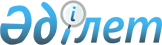 Аудандық мәслихаттың 2011 жылғы 20 желтоқсандағы № 311 "2012-2014 жылдарға арналған аудандық бюджет туралы" шешіміне өзгерістер мен толықтырулар енгізу туралы
					
			Күшін жойған
			
			
		
					Ақтөбе облысы Ойыл аудандық мәслихатының 2012 жылғы 30 қазандағы № 49 шешімі. Ақтөбе облысы Әділет департаментінде 2012 жылғы 13 қарашада № 3436 тіркелді. Қолданылу мерзімінің аяқталуына байланысты күші жойылды - (Ақтөбе облысы Ойыл аудандық мәслихатының 2013 жылғы 14 ақпандағы № 10 хатымен)      Ескерту. Қолданылу мерзімінің аяқталуына байланысты күші жойылды - (Ақтөбе облысы Ойыл аудандық мәслихатының 14.02.2013 № 10 хатымен).       

Қазақстан Республикасының 2001 жылғы 23 қаңтардағы № 148 «Қазақстан Республикасындағы жергілікті мемлекеттік басқару және өзін-өзі басқару туралы» Заңының 6 бабына, Қазақстан Республикасының 2008 жылғы 4 желтоқсандағы № 95-IV Бюджет кодексінің 9, 106 баптарына сәйкес аудандық мәслихат ШЕШІМ ЕТТІ:



      1. Аудандық мәслихаттың 2011 жылғы 20 желтоқсандағы № 311 «2012-2014 жылдарға арналған аудандық бюджет туралы» (нормативтік құқықтық актілерді мемлекеттік тіркеу тізілімінде № 3-11-104 нөмерімен тіркелген, 2012 жылғы 19 және 26 қаңтардағы «Ойыл» газетінің № 3, 4 жарияланған) шешіміне мынадай өзгерістер мен толықтырулар енгізілсін:



      1) 1 тармақта:



      1) тармақшасында:

      кірістер 

      «3 226 422» деген сандар «3 195 291,1» деген сандармен ауыстырылсын;

      оның ішінде:

      трансферттер түсімдері бойынша

      «3 028 732» деген сандар «2 997 599,1» деген сандармен ауыстырылсын;



      2) тармақшасында:

      шығындар 

      «3 245 489,7» деген сандар «3 214 358,8» деген сандармен ауыстырылсын;



      2) 6 тармақта:

      6 абзацтың бөлігінде:

      «22 558» деген сандар «20 305» деген сандармен ауыстырылсын;



      3) 9 тармақта:

      1 абзацтың бөлігінде:

      «45 080» деген сандар «57 098» деген сандармен ауыстырылсын;

      4 абзацтың бөлігінде:

      «46 695» деген сандар «47 195» деген сандармен ауыстырылсын;



      4) 10 тармақта:

      2 абзацтың бөлігінде:

      «515 145» деген сандар «507 945» деген сандармен ауыстырылсын;

      3 абзацтың бөлігінде:

      «7 850» деген сандар «7 437» деген сандармен ауыстырылсын;

      5 абзацтың бөлігінде:

      «201 547» деген сандар «191 097» деген сандармен ауыстырылсын;

      7 абзацтың бөлігінде:

      «70 000» деген сандар «30 000» деген сандармен ауыстырылсын;

      8 абзацтың бөлігінде:

      «10 000» деген сандар «12 815,1» деген сандармен ауыстырылсын; 

      және мынадай мазмұндағы 9, 10 абзацтармен толықтырылсын:

      жалпы білім беру мекемелерін жылыту мерзіміне дайындауға 14 400 мың теңге;

      автомобиль жолдарының жұмыс істеуін қамтамасыз етуге 3 900 мың теңге.



      5) көрсетілген шешімнің 1 және 5 қосымшалары осы шешімдегі 1 және 2 қосымшаларға сәйкес редакцияда жазылсын.



      2. Осы шешім 2012 жылғы 1 қаңтардан бастап қолданысқа енгізіледі.        Аудандық мәслихат                  Аудандық мәслихат

      сессиясының төрағасы:                    хатшысы:          Ж.Қамбаров                         Б.Бисекенов

Аудандық мәслихаттың 2012 жылғы

30 қазандағы № 49 шешіміне

№ 1 қосымшаАудандық мәслихаттың 2011 жылғы

20 желтоқсандағы № 311 шешіміне

№ 1 қосымша 2012 жылға арналған аудандық бюджеті

Аудандық мәслихаттың 2012 жылғы

30 қазандағы № 49 шешіміне

2 қосымшаАудандық мәслихаттың 2011 жылғы

20 желтоқсандағы № 311 шешіміне

5 қосымша Селолық округтер әкімдері аппараттарының 2012 жылғы бюджеттік бағдарламалары бойынша қаржыландыру көлемікестенің жалғасыкестенің жалғасы
					© 2012. Қазақстан Республикасы Әділет министрлігінің «Қазақстан Республикасының Заңнама және құқықтық ақпарат институты» ШЖҚ РМК
				СанатыСанатыСанатыСанатыСомасы мың теңгеСыныбыСыныбыСыныбыСомасы мың теңгеІшкі сыныбыІшкі сыныбыСомасы мың теңгеАТАУЫСомасы мың теңгеІ. Кірістер3195291,1
1Салық түсімдері193838
01Кiрiстерге салынатын табыс салығы868962Жеке табыс салығы8689603Әлеуметтiк салық835371Әлеуметтік салық8353704Меншiкке салынатын салықтар183231Мүлiкке салынатын салықтар59153Жеке тұлғалардың жер салығы12854Көлiк құралдарына салынатын салық96235Бірыңғай жер салығы150005Тауарларға, жұмыстарға және қызметтерге салынатын iшкi салықтар41072Акциздер2113Табиғи және басқа ресурстарды пайдаланғаны үшiн түсетiн түсiмдер14144Кәсiпкерлiк және кәсiби қызметтi жүргiзгенi үшiн алынатын алымдар24045Тіркелген салық7808Заңдық мәнді іс-әрекеттерді жасағаны және (немесе) оған уәкілеттігі бар мемлекеттік органдар немесе лауазымды адамдар құжаттар бергені үшін алынатын міндетті төлемдер9751Мемлекеттік баж9752Салықтық емес түсімдер3532
01Мемлекеттік меншiктен түсетiн кiрiстер25835Мемлекет меншігіндегі мүлікті жалға беруден түсетін кірістер25817Мемлекеттік бюджеттен берілген кредиттер бойынша сыйақылар204Мемлекеттік бюджеттен қаржыландырылаты, сондай-ақ ҚР Ұлттық Банкінің бюджетінен (шығыстар сметасынан) ұсталатын және қаржыландырылатын мемлекеттік мекемелер салатын айыппұлдар, өсімпұлдар, санкциялар өндіріп алулар1006Басқа да салықтық емес түсімдер9391Басқа да салықтық емес түсімдер9393Негізгі капиталды сатудан түсетін түсімдер322
03Жердi және материалдық емес активтердi сату3221Жердi және материалдық емес активтердi сату3224Трансферттердің түсімдері2997599,1
02Мемлекеттiк басқарудың жоғары тұрған органдарынан түсетiн трансферттер2997599,12Облыстық бюджеттен түсетін трансферттер2997599,1Ағымдағы нысаналы трансферттер210233,1Нысаналы даму трансферттері1026424Субвенциялар1760942Функционалдық топФункционалдық топФункционалдық топФункционалдық топФункционалдық топСомасы мың теңгеКіші функцияКіші функцияКіші функцияКіші функцияСомасы мың теңгеБюджеттік бағдарламалардың әкімшісіБюджеттік бағдарламалардың әкімшісіБюджеттік бағдарламалардың әкімшісіСомасы мың теңгеБағдарламаБағдарламаСомасы мың теңгеАТАУЫСомасы мың теңге123456II. Шығындар3214358,8
01Жалпы сипаттағы мемлекеттiк қызметтер 177512
011Мемлекеттiк басқарудың жалпы функцияларын орындайтын өкiлдi, атқарушы және басқа органдар146392011112Аудан (облыстық маңызы бар қала) мәслихатының аппараты14961011112001Аудан (облыстық маңызы бар қала) мәслихатының қызметін қамтамасыз ету жөніндегі қызметтер14961011122Аудан (облыстық маңызы бар қала) әкімінің аппараты45761011122001Аудан (облыстық маңызы бар қала) әкімінің қызметін қамтамасыз ету жөніндегі қызметтер40711003Мемлекеттік органның күрделі шығыстары5050011123Қаладағы аудан, аудандық маңызы бар қала, кент, ауыл (село), ауылдық (селолық) округ әкімінің аппараты85670011123001Қаладағы аудан, аудандық маңызы бар қаланың, кент, ауыл (село), ауылдық (селолық) округ әкімінің қызметін қамтамасыз ету жөніндегі қызметтер79390022Мемлекеттік органның күрделі шығыстары1589106Табиғи және техногендік сипаттағы төтенше жағдайларды жою үшін жергілікті атқарушы органның төтенше резервінің есебінен іс-шаралар өткізу2758,5107Жергілікті атқарушы органның шұғыл шығындарға арналған резервінің есебінен іс-шаралар өткізу1932,5012Қаржылық қызмет18853012452Ауданның (облыстық маңызы бар қаланың) қаржы бөлімі18853012452001Аудандық бюджетті орындау және коммуналдық меншікті (областық манызы бар қала) саласындағы мемлекеттік саясатты іске асыру жөніндегі қызметтер13748012452003Салық салу мақсатында мүлікті бағалауды жүргізу496004Біржолғы талондарды беру жөніндегі жұмысты және біржолғы талондарды іске асырудан сомаларды жинаудың толықтығын қамтамасыз етуді ұйымдастыру 609011Коммуналдық меншікке түскен мүлікті есепке алу, сақтау, бағалау және сату4000015Жоспарлау және статистикалық қызмет12267015476Ауданның (облыстық маңызы бар қаланың) экономика және бюджеттік жоспарлау кәсіпкерлік бөлімі12267015453001Экономикалық саясатты, мемлекеттік жоспарлау жүйесін қалыптастыру және дамыту және ауданды (облыстық маңызы бар қаланы) басқару саласындағы мемлекеттік саясатты іске асыру жөніндегі қызметтер11917003Мемлекеттік органның күрделі шығыстары35002Қорғаныс1690
021Әскери мұқтаждар1690021122Аудан (облыстық маңызы бар қала) әкімінің аппараты16903021122005Жалпыға бірдей әскери міндетті атқару шеңберіндегі іс-шаралар169003Қоғамдық тәртіп, қауіпсіздік, құқықтық, сот, қылмыстық-атқару қызметі1400
1Құқық қорғау қызметi1400458Ауданның (облыстық маңызы бар қаланың) тұрғын үй-коммуналдық шаруашылығы, жолаушылар көлігі және автомобиль жолдары бөлімі1400021Елдi мекендерде жол қозғалысы қауiпсiздiгін қамтамасыз ету140004Бiлiм беру2055020,2
041Мектепке дейiнгi тәрбие және оқыту181367041471Ауданның (облыстық маңызы бар қаланың) білім, дене шынықтыру және спорт бөлімі181367041464003Мектепке дейінгі тәрбие ұйымдарының қызметін қамтамасыз ету177562025Республикалық бюджеттен берілетін нысаналы трансферттер есебінен жалпы үлгідегі, арнайы (түзету), дарынды балалар үшін мамандандырылған, жетім балалар мен ата-аналарының қамқорынсыз қалған балалар үшін балабақшалар, шағын орталықтар, мектеп интернаттары,кәмелеттік жасқа толмағандарды бейімдеу орталықтары тәрбиешілеріне біліктілік санаты үшін қосымша ақының мөлшерін ұлғайту 3805042Бастауыш, негізгі орта және жалпы орта білім беру1351964,2042471Ауданның (облыстық маңызы бар қаланың) білім, дене шынықтыру және спорт бөлімі1351964,2042464004Жалпы білім беру1293628,2042464005Балалар мен жеткіншектерге қосымша білім беру 40732063Республикалық бюджеттен берілетін нысаналы трансферттер есебінен «Назарбаев Зияткерлік мектептері» ДБҰ-ның оқу бағдарламалары бойынша біліктілікті арттырудан өткен мұғалімдерге еңбекақыны арттыру 1104064Республикалық бюджеттен берілетін нысаналы трансферттер есебінен жалпы үлгідегі, арнайы (түзету), дарынды балалар үшін мамандандырылған, жетім балалар мен ата-аналарының қамқорынсыз қалған балалар үшін балабақшалар, шағын орталықтар, мектеп интернаттары, кәмелеттік жасқа толмағандарды бейімдеу орталықтары тәрбиешілеріне біліктілік санаты үшін қосымша ақының мөлшерін ұлғайту 16500049Бiлiм беру саласындағы өзге де қызметтер521689466Ауданның (облыстық маңызы бар қаланың)сәулет, қала құрылысы және құрылыс бөлімі507945037Білім беру объектілерін салу және реконструкциялау507945049471Ауданның (облыстық маңызы бар қаланың) білім, дене шынықтыру және спорт бөлімі13744049464009Ауданның (областык маңызы бар қаланың) мемлекеттік білім беру мекемелер үшін оқулықтар мен оқу-әдiстемелiк кешендерді сатып алу және жеткізу7462049464010Аудандық (қалалық) ауқымдағы мектеп олимпиадаларын және мектептен тыс іс-шараларды өткiзу679020Республикалық бюжеттен берілетін трансферттер есебінен жетім баланы (жетім балаларды) және ата-аналарының (қамқорынсыз) қалған баланы (балаларды) күтіп-ұстауға асыраушыларына ай сайынғы ақшалай қаражат төлемдері3900023Республикалық бюджеттен берілетін трансферттер есебінен үйде оқытылатын мүгедек балаларды жабдықпен, бағдарламалық қамтымымен қамтамасыз ету170306Әлеуметтiк көмек және әлеуметтiк қамсыздандыру136360
062Әлеуметтiк көмек124601062451Ауданның (облыстық маңызы бар қаланың) жұмыспен қамту және әлеуметтік бағдарламалар бөлімі124601062451002Еңбекпен қамту бағдарламасы45044062451004Ауылдық жерлерде тұратын денсаулық сақтау, білім беру, әлеуметтік қамтамасыз ету, мәдениет және спорт мамандарына отын сатып алуға Қазақстан Республикасының заңнамасына сәйкес әлеуметтік көмек көрсету8955,1062451005Мемлекеттік атаулы әлеуметтік көмек 54,9062451006Тұрғын үй көмегі0062451007Жергілікті өкілетті органдардың шешімі бойынша мұқтаж азаматтардың жекелеген топтарына әлеуметтік көмек23138014Мұқтаж азаматтарға үйінде әлеуметтік көмек көрсету297106245101618 жасқа дейіні балаларға мемлекеттік жәрдемақылар33232062451017Мүгедектерді оңалту жеке бағдарламасына сәйкес, мұқтаж мүгедектерді міндетті гигиеналық құралдармен қамтамасыз етуге, және ымдау тілі мамандарының, жеке көмекшілердің қызмет көрсету2111023Жұмыспен қамту орталықтарының қызметін қамтамасыз ету9095069Әлеуметтiк көмек және әлеуметтiк қамтамасыз ету салаларындағы өзге де қызметтер11759069451Ауданның (облыстық маңызы бар қаланың) жұмыспен қамту және әлеуметтік бағдарламалар бөлімі11759069451001Жергілікті деңгейде жұмыспен қамтуды қамтамасыз ету және халық үшін әлеуметтік бағдарламаларды іске асыру саласындағы мемлекеттік саясатты іске асыру жөніндегі қызметтер11299069451011Жәрдемақыларды және басқа да әлеуметтік төлемдерді есептеу, төлеу мен жеткізу бойынша қызметтерге ақы төлеу46007Тұрғын үй-коммуналдық шаруашылық581158
071Тұрғын үй шаруашылығы158648071458Ауданның (облыстық маңызы бар қаланың) тұрғын үй-коммуналдық шаруашылық, жолаушылар көлігі және автомобиль жолдары бөлімі1206071458003Мемлекеттік тұрғын үй қорының сақтаулуын үйымдастыру1206071466Ауданның (облыстық маңызы бар қаланың)сәулет, қала құрылысы және құрылыс бөлімі117730071467003Мемлекеттік тұрғын үй қорының тұрғын үйін жобалауға,салуға және (немесе) сатып алуға70535004Инженерлік-коммуникациялық инфрақұрылымды жобалауға, дамытуға, жайластыруға және (немесе) сатып алуға47195018Жұмыспен қамту-2020 бағдарламасы шеңберінде инженерлік коммуникациялық инфрақұрылымдарды салу және (немесе) сатып алу және дамыту0471Ауданның (облыстық маңызы бар қаланың) білім, дене шынықтыру және спорт бөлімі36212026Жұмыспен қамту 2020 бағдарламасы бойынша ауылдық елді мекендерді дамыту шеңберінде объектілерді жөндеу36212466Ауданның (облыстық маңызы бар қаланың)сәулет, қала құрылысы және құрылыс бөлімі3500074Жұмыспен қамту 2020 бағдарламасының екінші бағыты шеңберінде жетіспейтін инженерлік-коммуникациялық инфрақұрылымды дамытуға мен жайластыруға3500072Коммуналдық шаруашылық411718123Қаладағы аудан, аудандық маңызы бар қала, кент, ауыл (село), ауылдық (селолық) округ әкімінің аппараты7969123014Елді мекендерді сумен жабдықтауды ұйымдастыру7969466Ауданның (облыстық маңызы бар қаланың)сәулет, қала құрылысы және құрылыс бөлімі403749005Коммуналдық шаруашылығын дамыту30000006Сумен жабдықтау және су бұру жүйесін дамыту373749073Елді-мекендерді көркейту10792073123Қаладағы аудан, аудандық маңызы бар қала, кент, ауыл (село), ауылдық (селолық) округ әкімінің аппараты10792073123008Елді мекендерде көшелерді жарықтандыру3547073123009Елді мекендердің санитариясын қамтамасыз ету810073123010Жерлеу орындарын күтіп-ұстау және туысы жоқ адамдарды жерлеу178073123011Елді мекендерді абаттандыру мен көгалдандыру625708Мәдениет, спорт, туризм және ақпараттық кеңістiк140325,4
081Мәдениет саласындағы қызмет79718,4081455Ауданның (облыстық маңызы бар қаланың) мәдениет және тілдерді дамыту бөлімі75325081455003Мәдени-демалыс жұмысын қолдау75325466Ауданның (облыстық маңызы бар қаланың)сәулет, қала құрылысы және құрылыс бөлімі4393,4011Мәдениет обьектілерін дамыту4393,4082Спорт1543082471Ауданның (облыстық маңызы бар қаланың) білім, дене шынықтыру және спорт бөлімі1543082465014Аудандық (облыстық маңызы бар қалалық) деңгейде спорттық жарыстар өткiзу334082465015Әртүрлi спорт түрлерi бойынша ауданның (облыстық маңызы бар қаланың) құрама командаларының мүшелерiн дайындау және олардың облыстық спорт жарыстарына қатысуы1209083Ақпараттық кеңiстiк38613083455Ауданның (облыстық маңызы бар қаланың) мәдениет және тілдерді дамыту бөлімі35864083455006Аудандық (қалалық) кiтапханалардың жұмыс iстеуi35662083455007Мемлекеттік тілді және Қазақстан халықтарының басқа да тілдерін дамыту202083456Ауданның (облыстық маңызы бар қаланың) ішкі саясат бөлімі2749002Газеттер мен журналдар арқылы мемлекеттік ақпараттық саясат жүргізу жөніндегі қызметтер2000083456005Телерадио хабарларын тарату арқылы мемлекеттік ақпараттық саясатты жүргізу жөніндегі қызметтер749089Мәдениет, спорт, туризм және ақпараттық кеңiстiктi ұйымдастыру жөнiндегi өзге де қызметтер20451089455Ауданның (облыстық маңызы бар қаланың) мәдениет және тілдерді дамыту бөлімі16549089455001Жергілікті деңгейде тілдерді және мәдениетті дамыту саласындағы мемлекеттік саясатты іске асыру жөніндегі қызметтер5219032Ведомстволық бағыныстағы мемлекеттік мекемелерінің және ұйымдарының күрделі шығыстары11330089456Ауданның (облыстық маңызы бар қаланың) ішкі саясат бөлімі3902089456001Жергілікті деңгейде ақпарат, мемлекеттілікті нығайту және азаматтардың әлеуметтік сенімділігін қалыптастыру саласында мемлекеттік саясатты іске асыру жөніндегі қызметтер3530089456003Жастар саясаты саласындағы өңірлік бағдарламаларды iске асыру37210Ауыл, су, орман, балық шаруашылығы, ерекше қорғалатын табиғи аумақтар, қоршаған ортаны және жануарлар дүниесін қорғау, жер қатынастары52097,6
101Ауыл шаруашылығы16457,6466Ауданның (облыстық маңызы бар қаланың) сәулет, қала құрылысы және құрылыс бөлімі121,8467010Ауыл шаруашылығы объектілерін дамыту121,8101474Ауданның (облыстық маңызы бар қаланың) ауыл шаруашылығы және ветеринария бөлімі10571101462001Жергілікті деңгейде ауыл шаруашылығы және ветеринария саласындағы мемлекеттік саясатты іске асыру жөніндегі қызметтер9988006Ауру жануарларды санитарлық союды ұйымдастыру0012Ауыл шаруашылығы жануарларын бірдейлендіру жөніндегі іс-шараларды жүргізу 583476Ауданның (облыстық маңызы бар қаланың) экономика және бюджеттік жоспарлау кәсіпкерлік бөлімі5764,8099Мамандардың әлеуметтік көмек көрсетуі жөніндегі шараларды іске асыру5764,8106Жер қатынастары5892106463Ауданның (облыстық маңызы бар қаланың) жер қатынастары бөлімі5892106463001Аудан (областық манызы бар қала) аумағында жер қатынастарын реттеу саласындағы мемлекеттік саясатты іске асыру жөніндегі қызметтер5892106463006Аудандық маңызы бар қалалардың, кенттердiң, ауылдардың (селолардың), ауылдық (селолық) округтердiң шекарасын белгiлеу кезiнде жүргiзiлетiн жерге орналастыру09Ауыл, су, орман, балық шаруашылығы және қоршаған ортаны қорғау мен жер қатынастары саласындағы өзге де қызметтер29748474Ауданның (облыстық маңызы бар қаланың) ауыл шаруашылығы және ветеринария бөлімі29748013Эпизоотияға қарсы іс-шаралар жүргізу2974811Өнеркәсіп, сәулет, қала құрылысы және құрылыс қызметі8811,3
112Сәулет, қала құрылысы және құрылыс қызметі8811,3112466Ауданның (облыстық маңызы бар қаланың)сәулет, қала құрылысы және құрылыс бөлімі8811,3112467001Құрылыс, облыс қалаларының, аудандарының және елді мекендердің сәулеттік бейнесін жақсарту саласындағы мемлекеттік саясатты іске асыру және ауданның (облыстық маңызы бар қаланың) аумағында ұтымды және тиімді қала құрлысын игеруді қамтамасыз ету жөніндегі қызметтер8811,3013Аудан аумағында қала құрылысын дамытудың кешенді схемаларын, аудандық (облыстық) маңызы бар қалалардың, кенттердің және өзге де ауылдық елді мекендердің бас жоспарларын әзірлеу012Көлiк және коммуникация12900
121Автомобиль көлiгi12900121458Ауданның (облыстық маңызы бар қаланың) тұрғын үй-коммуналдық шаруашылық, жолаушылар көлігі және автомобиль жолдары бөлімі12900121458023Автомобиль жолдарының жұмыс істеуін қамтамасыз ету1290013Басқалар39073,4
133Кәсiпкерлiк қызметтi қолдау және бәсекелестікті қорғау450133476Ауданның (облыстық маңызы бар қаланың) экономика және бюджеттік жоспарлау кәсіпкерлік бөлімі450133469005Кәсіпкерлік қызметті қолдау450139Басқалар38623,4123Қаладағы аудан, аудандық маңызы бар қала, кент, ауыл (село), ауылдық (селолық) округ әкімінің аппараты3163040Республикалық бюджеттен нысаналы трансферттер ретінде «Өңірлерді дамыту» бағдарламасы шеңберінде өңірлердің экономикалық дамуына жәрдемдесу жөніндегі шараларды іске асыруда ауылдық (селолық) округтарды жайластыру мәселелерін шешу үшін іс-шараларды іске асыру3163139452Ауданның (облыстық маңызы бар қаланың) қаржы бөлімі500139452012Ауданның (облыстық маңызы бар қаланың) жергілікті атқарушы органының резерві 500458Ауданның (облыстық маңызы бар қаланың) тұрғын үй-коммуналдық шаруашылық, жолаушылар көлігі және автомобиль жолдары бөлімі12774,3458001Жергілікті деңгейде тұрғын үй-коммуналдық шаруашылығы, жолаушылар көлігі және автомобиль жолдары саласындағы мемлекеттік саясатты іске асыру жөніндегі қызметтер6655065Заңды тұлғалардың жарғылық капиталын қалыптастыру немесе ұлғайту6119,3471Ауданның (облыстық маңызы бар қаланың) білім, дене шынықтыру және спорт бөлімі22186,1001Білім, дене шынықтыру және спорт бөлімі қызметін қамтамасыз ету15511067Ведомстволық бағыныстағы мемлекеттік мекемелерінің және ұйымдарының күрделі шығыстары6675,114Борышқа қызмет көрсету21Борышқа қызмет көрсету2452Ауданның (облыстық маңызы бар қаланың) қаржы бөлімі2452013Жергілікті атқарушы органдарың облыстық бюджеттен қарыздар бойынша сыйақылар мен өзге де төлемдерді төлеу бойынша борышына қызмет көрсету215Трансферттер8008,9
1Трансферттер8008,9452Ауданның (облыстық маңызы бар қаланың) қаржы бөлімі8008,9006Нысаналы пайдаланылмаған (толық пайдаланылмаған) трансферттерді қайтару8008,9III.Таза бюджеттік кредит беру19857
Бюджеттік кредиттер21843
10Ауыл, су, орман, балық шаруашылығы, ерекше қорғалатын табиғи аумақтар, қоршаған ортаны және жануарлар дүниесін қорғау, жер қатынастары21843
1Ауыл шаруашылығы21843476Ауданның (облыстық маңызы бар қаланың) экономика және бюджеттік жоспарлау кәсіпкерлік бөлімі21843004Мамандарды әлеуметтік қолдау шараларын іске асыруға берілетін бюджеттік кредиттер218435Бюджеттік кредиттерді өтеу1986
1Бюджеттік кредиттерді өтеу19861Мемлекеттік бюджеттен берілген кредиттерді өтеу1986IV.Қаржы активтерімен жасалатын операциялар бойынша сальдо0
V.Бюджет тапшылығы-38924,7
VI. Бюджет тапшылығын қаржыландыру38924,7
7Қарыздар түсімі21843
1Мемлекеттік ішкі қарыздар218432Қарыз алу келісім-шарттары2184316Қарыздарды өтеу8660
1Қарыздарды өтеу8660452Ауданның (облыстық маңызы бар қаланың) қаржы бөлімі8660008Жергілікті атқарушы органның жоғары тұрған бюджет алдындағы борышын өтеу1986021Жергілікті бюджеттен берілген пайдаланылмаған бюджеттік кредиттерді қайтару66748Бюджет қаражаттарының пайдаланатын қалдықтары25741,7
1Бюджет қаражаты қалдықтары25741,71Бюджет қаражатының бос қалдықтары25741,7Атауы001 "Қаладағы ауданның, аудандық маңызы бар қаланың, ауылдың (селолық) округтің әкімі аппаратының қызметін қамтамасыз етужөніндегі қызметтер"106 "Табиғи және техногендік сипаттағы төтенше жағдайларды жою үшін жергілікті атқарушы органның төтенше резервінің есебінен іс-шаралар өткізу"107 "Жергілікті атқарушы органның шұғыл шығындарға арналған резервінің есебінен іс-шаралар өткізу"008 "Елді мекендерде көшелерді жарықтандыру"Караой с/округ7954207,530Коптогай с/округ93872758,5327,530Ойыл с/округ28543327,53102Кайынды с/округ8581207,530Ш.Берсиев с/округ8523327,5295Саралжин с/округ8131327,530Сарбие с/округ8271207,530Барлығы793902758,51932,53547Атауы009 "Елді мекендердің санитариясын қамтамасыз ету"010 "Жерлеу орындарын күтіп ұстау және туысы жоқ адамдарды жерлеу"011 "Елді мекендерді абаттандыру мен көгалдандыру"014 "Елді мекендерді сумен жабдықтауды ұйымдастыру"Караой с/округ90253580Коптогай с/округ90251500Ойыл с/округ2702844177969Кайынды с/округ90253580Ш.Берсиев с/округ90253580Саралжин с/округ90252580Сарбие с/округ90253580Барлығы81017862577969Атауы022 "Мемлекеттік органның күрделі шығыстары"040 "Республикалық бюджеттен нысаналы трансферттер ретінде «Өңірлерді дамыту» бағдарламасы шеңберінде өңірлердің экономикалық дамуына жәрдемдесу жөніндегі шараларды іске асыруда ауылдық (селолық) округтарды жайластыру мәселелерін шешу үшін іс-шараларды іске асыру"БарлығыКараой с/округ008664,5Коптогай с/округ076613534,0Ойыл с/округ0187246528,5Кайынды с/округ1589010880,5Ш.Берсиев с/округ009618,5Саралжин с/округ05259386,5Сарбие с/округ008981,5Барлығы15893163107594